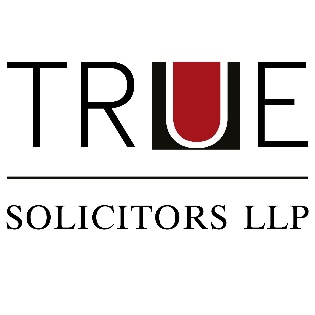 Job DescriptionRole: Claim AssistantDepartment: Road Traffic Accidents (RTA) - Portal TeamOverviewWe are looking for a claim assistant to provide support to RTA Portal Legal Executives. Role & ResponsibilitiesChecking and reviewing initial claim informationCompleting and submitting CNF’s to third party insurers Identifying and processing files to be rejected.Checking and recording important dates (e.g. limitation, striking out, setting down, application for judgement, directions, assessment of damages, trial).Keeping individual client databases/files up to date.Dealing with routine post and telephone calls.Liaising with witnesses, medical and other experts.Attending team meetings.Assisting other team members as necessary.To carry out such other duties as might reasonably be requested by Caroline Houghton/Partners.Candidate Requirements & AttributesExcellent verbal and written communication skillsIT literate in MS OfficeStrong organizational skills and be adept at dealing with an electronic case management and filing systemAn understanding of the importance of client care and maintaining good client relationsAn ability to work well within a teamCandidate AttributesTeam player with a positive and enthusiastic approachCommunicate well at all levels, both verbally and writtenSalary A competitive salary will be offered.HoursMonday to Friday 9am until 5pm with 1 hour unpaid lunchAbout TRUERecognised by the Legal 500 and with over 25 years’ experience, we are regarded as one of the top specialised Law Firms in the UK. We are committed members of MASS, the Association for Personal Injury Lawyers and a dedicated law firm for Headway (The Brain Injury Association) plus we have been accredited with the Law Society Conveyancing Quality.Across our two offices (Newcastle & Birmingham) our experienced solicitors and their talented teams focus on obtaining compensation for clients who have suffered from: personal injury, medical negligence, credit hire, financial mis-selling and housing disrepair. We also have our dedicated residential conveyancing team helping those buying, selling or re-mortgaging their homes, and a fantastic strategic support network comprising HR, Marketing & Business Development, Finance and Compliance. We’re also delighted to share that we are rated ‘Excellent’ on Trustpilot by our clients. TRUE PerksWe’re proud to offer our employees: Hybrid working (office & home working) available.23 days holiday, plus Bank Holidays per annum. Holiday allowance increases yearly up to 25 days.  Holiday Purchase Scheme (You can buy up to 1 week’s annual leave). Quarterly funded Team-Bonding activities.Death in Service following 1 years’ service.Auto-enrolment Company Pension.Travel to work schemes; Bike to Work Scheme, Public Transport Pass Scheme.To apply, email your CV and covering letter: HR@true.co.uk 